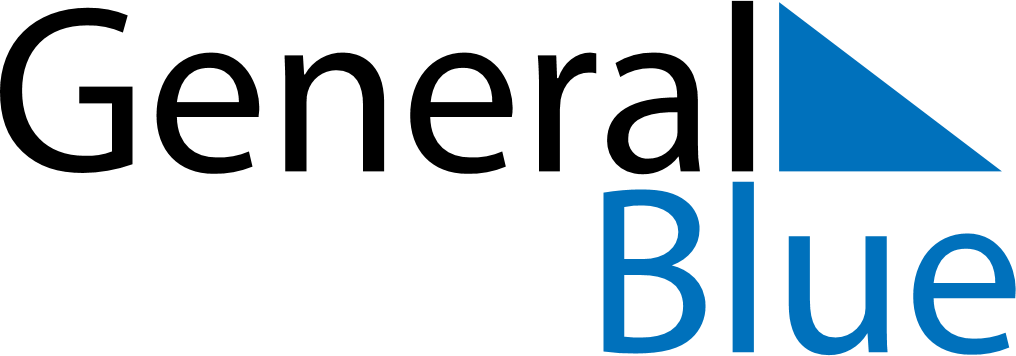 2022 – Q2Guadeloupe  2022 – Q2Guadeloupe  2022 – Q2Guadeloupe  2022 – Q2Guadeloupe  2022 – Q2Guadeloupe  AprilAprilAprilAprilAprilAprilAprilMONTUEWEDTHUFRISATSUN123456789101112131415161718192021222324252627282930MayMayMayMayMayMayMayMONTUEWEDTHUFRISATSUN12345678910111213141516171819202122232425262728293031JuneJuneJuneJuneJuneJuneJuneMONTUEWEDTHUFRISATSUN123456789101112131415161718192021222324252627282930Apr 15: Good FridayApr 18: Easter MondayMay 1: Labour DayMay 8: Victory DayMay 26: Ascension DayMay 27: Abolition of SlaveryMay 29: Mother’s DayJun 6: Whit Monday